Archimède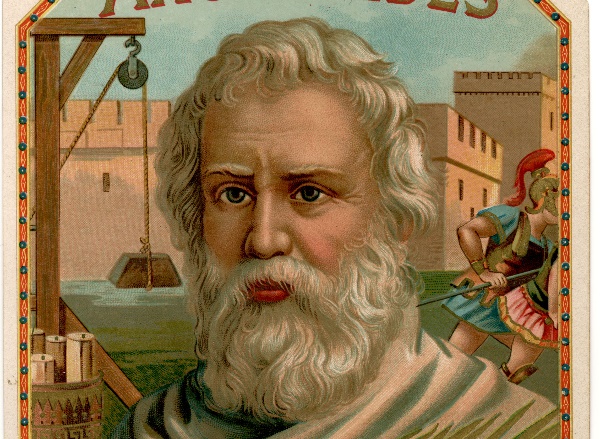 Nationalité : Grande GrècePériode de temps : Née 287 av siracuse mort 212 av siracusePhrase célèbre : 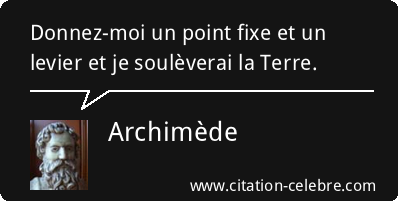 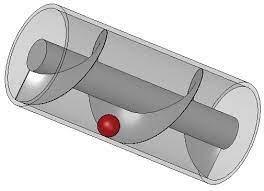 Découverte : La vis d’archimède